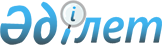 О районном бюджете на 2015-2017 годы
					
			С истёкшим сроком
			
			
		
					Решение Шетского районного маслихата Карагандинской области от 23 декабря 2014 года N 27/229. Зарегистрировано Департаментом юстиции Карагандинской области 12 января 2015 года N 2917. Прекращено действие в связи с истечением срока
      Примечание РЦПИ:

      В тексте документа сохранена пунктуация и орфография оригинала.
       В соответствии с Бюджетным кодексом Республики Казахстан от 4 декабря 2008 года, Законом Республики Казахстан "О местном государственном управлении и самоуправлении в Республике Казахстан" от 23 января 2001 года районный маслихат РЕШИЛ: 
      1. Утвердить районный бюджет на 2015 – 2017 годы согласно приложениям № 1, 2, 3, 4, 5, 6, 7 соответственно, в том числе на 2015 год в следующих объемах:
      доходы – 4 657 572 тысяч тенге, в том числе по:
      налоговым поступлениям – 2142946 тысяч тенге;
      неналоговым поступлениям - 12286 тысяч тенге;
      поступлениям от продажи основного капитала - 2802 тысяч тенге;
      поступлениям трансфертов - 2499538 тысяч тенге;
      2) затраты – 4 825 572 тысяч тенге;
      3) чистое бюджетное кредитование - 40892 тысяч тенге;
      бюджетные кредиты – 58622 тысяч тенге;
      погашение бюджетных кредитов - 18568 тысяч тенге;
      4) сальдо по операциям с финансовыми активами – 0 тысяч тенге;
      приобретение финансовых активов – 0 тысяч тенге;
      поступления от продажи финансовых активов государства – 0 тысяч тенге;
      5) дефицит (профицит) бюджета – минус 208892 тысяч тенге;
      6) финансирование дефицита (использование профицита) бюджета – 208892 тысяч тенге;
      поступление займов – 58622 тысяч теңге;
      погашение займов – 18568 тысяч тенге;
      используемые остатки бюджетных средств – 168000 тысяч тенге.
      Сноска. Пункт 1 - в редакции решения Шетского районного маслихата Карагандинской области от 04.12.2015 N 35/303 (вводится в действие с 01.01.2015).


       2. Установить на 2015 год нормативы распределения доходов в районный бюджет в следующих размерах:
      1) по индивидуальному подоходному налогу по 50 процентов;
      2) по социальному налогу по 70 процентов.
      3. Предусмотреть в районном бюджете на 2014 год объем субвенций, передаваемых из областного бюджета в бюджет района в сумме 2092775 тысяч тенге.
      4. Учесть, что в составе поступлений и расходов районного бюджета на 2015 год предусмотрены целевые трансферты и бюджетные кредиты из областного бюджета согласно приложению 4.
      5. Установить на 2015 год специалистам в области здравоохранения, образования, социального обеспечения, культуры, спорта и ветеринарии, являющимся гражданскими служащими и работающим в сельской местности, финансируемым из районного бюджета, повышенные не менее чем на двадцать пять процентов должностные оклады и тарифные ставки по сравнению с окладами и ставками гражданских служащих, занимающихся этими видами деятельности в городских условиях.
      6. Утвердить резерв акимата Шетского района на 2015 год в сумме 10000 тысяч тенге.
      7. Утвердить в составе районного бюджета на 2015 год перечень инвестиционных проектов (программ) согласно приложению 5.
      8. Утвердить перечень районных бюджетных программ, не подлежащих секвестру в процессе исполнение районного бюджета на 2015 год согласно приложению 6.
      9. Утвердить в районном бюджете на 2015 год расходы по аппаратам акимов поселков и сельских округов согласно приложению 7.
      10. Настоящее решения вводится в действие с 1 января 2015 года. Районный бюджет на 2015 год
      Сноска. Приложение 1 - в редакции решения Шетского районного маслихата Карагандинской области от 04.12.2015 N 35/303 (вводится в действие с 01.01.2015).

 Районный бюджет на 2016 год Районный бюджет на 2017 год Целевые трансферты и бюджетные кредиты бюджетам Шетского района на 2015 год Перечень инвестиционных проектов (программ), финансируемых за счет средств местного бюджета на 2015 год Перечень районных бюджетных программ, не подлежащих секвестру в процессе исполнения бюджета района на 2015 год Бюджет на 2015 год аппарата акимов поселков и сельских округов
      продолжение таблицы
      продолжение таблицы
      продолжение таблицы
      продолжение таблицы
      продолжение таблицы
      продолжение таблицы
      продолжение таблицы
					© 2012. РГП на ПХВ «Институт законодательства и правовой информации Республики Казахстан» Министерства юстиции Республики Казахстан
				
Председатель сессии,
секретарь районного
маслихата
А. СмагулулыПриложение 1
к решению XXVII сессии
районного маслихата
от 23 декабря 2014 года № 27/229
 Категория
 Категория
 Категория
 Категория
Сумма (тысяч тенге)
Класс
Класс
Класс
Сумма (тысяч тенге)
Подкласс
Подкласс
Сумма (тысяч тенге)
Наименование
Сумма (тысяч тенге)
1
2
3
4
5
1. Доходы
4657572
1
Налоговые поступления
2142946
01
Подоходный налог
340417
2
Индивидуальный подоходный налог
340417
03
Социальный налог
314513
1
Социальный налог
314513
04
Налоги на собственность
1424832
1
Налоги на имущество
1378080
3
Земельный налог
4336
4
Налог на транспортные средства
38927
5
Единый земельный налог
3489
05
Внутренние налоги на товары, работы и услуги
57414
2
Акцизы
3628
3
Поступления за использование природных и других ресурсов
42093
4
Сборы за ведение предпринимательской и профессиональной деятельности
11693
08
Обязательные платежи, взимаемые за совершение юридически значимых действий и (или) выдачу документов уполномоченными на то государственными органами или должностными лицами
5395
1
Государственная пошлина
5395
2
Неналоговые поступления
12286
01
Доходы от государственной собственности
4286
06
Прочие неналоговые поступления
7973
3
Поступления от продажи основного капитала
2802
03
Продажа земли и нематериальных активов
2802
1
Продажа земли
2802
4
Поступления трансфертов 
2499538
02
Трансферты из вышестоящих органов государственного управления
2499538
2
Трансферты из областного бюджета
2499538
Функциональная группа
Функциональная группа
Функциональная группа
Функциональная группа
Функциональная группа
Сумма (тысяч тенге)
Функциональная подгруппа
Функциональная подгруппа
Функциональная подгруппа
Функциональная подгруппа
Сумма (тысяч тенге)
Администратор бюджетных программ
Администратор бюджетных программ
Администратор бюджетных программ
Сумма (тысяч тенге)
Программа
Программа
Сумма (тысяч тенге)
Наименование
Сумма (тысяч тенге)
II. Затраты
4 825 572
01
Государственные услуги общего характера
583478
1
Представительные, исполнительные и другие органы, выполняющие общие функции государственного управления
479918
112
Аппарат маслихата района (города областного значения)
21140
001
Услуги по обеспечению деятельности маслихата района (города областного значения)
20840
003
Капитальные расходы государственного органа 
300
122
Аппарат акима района (города областного значения)
86248
001
Услуги по обеспечению деятельности акима района (города областного значения)
83868
003
Капитальные расходы государственного органа 
2380
123
Аппарат акима района в городе, города районного значения, поселка, села, сельского округа
372530
001
Услуги по обеспечению деятельности акима района в городе, города районного значения, поселка, села, сельского округа
359534
022
Капитальные расходы государственного органа
12996
2
Финансовая деятельность
5505
459
Отдел экономики и финансов района (города областного значения)
5505
003
Проведение оценки имущества в целях налогообложения
1500
010
Приватизация, управление коммунальным имуществом, постприватизационная деятельность и регулирование споров, связанных с этим 
4005
5
Планирование и статистическая деятельность
500
459
Отдел экономики и финансов района (города областного значения)
500
061
Экономическая экспертиза технико-экономического обоснования бюджетного инвестиционного проекта, бюджетных инвестиций, планируемых к реализации посредством участия государства в уставном капитале юридических лиц
500
9
Прочие государственные услуги общего характера
97555
459
Отдел экономики и финансов района (города областного значения)
38985
001
Услуги по реализации государственной политики в области формирования и развития экономической политики, государственного планирования, исполнения бюджета и управления коммунальной собственностью района (города областного значения)
37791
015
Капитальные расходы государственного органа 
1194
486
Отдел земельных отношений, архитектуры и градостроительства района (города областного значения)
24037
001
Услуги по реализации государственной политики в области регулирования земельных отношений, архитектуры и градостроительства на местном уровне
22187
003
Капитальные расходы государственного органа
1850
492
Отдел жилищно-коммунального хозяйства, пассажирского транспорта, автомобильных дорог и жилищной инспекции района (города областного значения)
19560
001
Услуги по реализации государственной политики на местном уровне в области жилищно-коммунального хозяйства, пассажирского транспорта, автомобильных дорог и жилищной инспекции 
19560
494
Отдел предпринимательства и промышленности района (города областного значения)
14973
001
Услуги по реализации государственной политики на местном уровне в области развития предпринимательства и промышленности
14798
003
Капитальные расходы государственного органа 
175
02
Оборона
10199
1
Военные нужды
10199
122
Аппарат акима района (города областного значения)
10199
005
Мероприятия в рамках исполнения всеобщей воинской обязанности
10199
03
Общественный порядок, безопасность, правовая, судебная, уголовно-исполнительная деятельность
1493
9
Прочие услуги в области общественного порядка и безопасности
1493
492
Отдел жилищно-коммунального хозяйства, пассажирского транспорта, автомобильных дорог и жилищной инспекции района (города областного значения)
1493
021
Обеспечение безопасности дорожного движения в населенных пунктах
1493
04
Образование
2 898 623
1
Дошкольное воспитание и обучение
239599
464
Отдел образования района (города областного значения)
239599 
009
Обеспечение деятельности организаций дошкольного воспитания и обучения
168957
040
Реализация государственного образовательного заказа в дошкольных организациях образования
70642
2
Начальное, основное среднее и общее среднее образование
2484270
123
Аппарат акима района в городе, города районного значения, поселка, села, сельского округа
7523
005
Организация бесплатного подвоза учащихся до школы и обратно в сельской местности
7523
464
Отдел образования района (города областного значения)
2476747
003
Общеобразовательное обучение
2445834
006
Дополнительное образование для детей
30913
4
Техническое и профессиональное, послесреднее образование
28333
464
Отдел образования района (города областного значения)
28333
018
Организация профессионального обучения
28333
9
Прочие услуги в области образования
146421
464
Отдел образования района (города областного значения)
141355
001
Услуги по реализации государственной политики на местном уровне в области образования
13985
005
Приобретение и доставка учебников, учебно-методических комплексов для государственных учреждений образования района (города областного значения)
32100
015
Ежемесячная выплата денежных средств опекунам (попечителям) на содержание ребенка-сироты (детей-сирот), и ребенка (детей), оставшегося без попечения родителей
11644
067
Капитальные расходы подведомственных государственных учреждений и организаций
83626
467
Отдел строительства района (города областного значения)
5 066
037
Строительство и реконструкция объектов образования
5 066
06
Социальная помощь и социальное обеспечение
172109
2
Социальная обеспечение
144022
123
Аппарат акима района в городе, города районного значения, поселка, села, сельского округа
14980
003
Оказание социальной помощи нуждающимся гражданам на дому
14980
451
Отдел занятости и социальных программ района (города областного значения)
129042
002
Программа занятости
40435
004
Оказание социальной помощи на приобретение топлива специалистам здравоохранения, образования, социального обеспечения, культуры, спорта и ветеринарии в сельской местности в соответствии с законодательством Республики Казахстан
12599
005
Государственная адресная социальная помощь
17350
006
Оказание жилищной помощи 
712
007
Социальная помощь отдельным категориям нуждающихся граждан по решениям местных представительных органов
9519
010
Материальное обеспечение детей-инвалидов, воспитывающихся и обучающихся на дому
275
016
Государственные пособия на детей до 18 лет
30282
017
Обеспечение нуждающихся инвалидов обязательными гигиеническими средствами и предоставление услуг специалистами жестового языка, индивидуальными помощниками в соответствии с индивидуальной программой реабилитации инвалида
12911
052
Проведение мероприятий, посвященных семидесятилетию Победы в Великой Отечественной войне
4959
9
Прочие услуги в области социальной помощи и социального обеспечения
28087
451
Отдел занятости и социальных программ района (города областного значения)
28087
001
Услуги по реализации государственной политики на местном уровне в области обеспечения занятости и реализации социальных программ для населения
23506
011
Оплата услуг по зачислению, выплате и доставке пособий и других социальных выплат
2514
021
Капитальные расходы государственного органа 
235
050
Реализация Плана мероприятий по обеспечению прав и улучшению качества жизни инвалидов
1832
07
Жилищно-коммунальное хозяйство
336048
1
Жилищное хозяйство
72216
123
Аппарат акима района в городе, города районного значения, поселка, села, сельского округа
7307
007
Организация сохранения государственного жилищного фонда города районного значения, поселка, села, сельского округа
7307
464
Отдел образования района (города областного значения)
5499
0260
Ремонт объектов в рамках развития городов и сельских населенных пунктов по Дорожной карте занятости 2020
5499
467
Отдел стоительства района (города областного значения)
48360
003
Проектирование и (или) строительство, реконструкция жилья коммунального жилищного фонда
19626
004
Проектирование, развитие, обустройство и (или) приобретение инженерно-коммуникационной инфраструктуры 
28734
492
Отдел жилищно-коммунального хозяйства, пассажирского транспорта, автомобильных дорог и жилищной инспекции района (города областного значения)
11050
002
Изъятие, в том числе путем выкупа земельных участков для государственных надобностей и связанное с этим отчуждение недвижимого имущества
410
004
Обеспечение жильем отдельных категорий граждан
9000
031
Изготовление технических паспортов на объекты кондоминиумов
1000
033
Проектирование, развитие, обустройство и (или) приобретение инженерно-коммуникационной инфраструктуры 
640
2
Коммунальное хозяйство
71229
123
Аппарат акима района в городе, города районного значения, поселка, села, сельского округа
41035
014
Организация водоснабжения населенных пунктов
41035
467
Отдел строительства района (города областного значения)
24186
006
Развитие системы водоснабжения и водоотведения 
24186
492
Отдел жилищно-коммунального хозяйства, пассажирского транспорта, автомобильных дорог и жилищной инспекции района (города областного значения)
6008
026
Организация эксплуатации тепловых сетей, находящихся в коммунальной собственности районов (городов областного значения)
6008
3
Благоустройство населенных пунктов
192603
123
Аппарат акима района в городе, города районного значения, поселка, села, сельского округа
189774
008
Освещение улиц населенных пунктов
49927
009
Обеспечение санитарии населенных пунктов
13618
010
Содержание мест захоронений и погребение безродных
156
011
Благоустройство и озеленение населенных пунктов
126073
492
Отдел жилищно-коммунального хозяйства, пассажирского транспорта, автомобильных дорог и жилищной инспекции района (города областного значения)
2829
016
Обеспечение санитарии населенных пунктов
329
018
Благоустройство и озеленение населенных пунктов
2500
08
Культура, спорт, туризм и информационное пространство
340534
1
Деятельность в области культуры
197323
123
Аппарат акима района в городе, города районного значения, поселка, села, сельского округа
1180
006
Поддержка культурно-досуговой работы на местном уровне
1180
455
Отдел культуры и развития языков района (города областного значения)
195643
003
Поддержка культурно-досуговой работы
195643
467
Отдел строительства района (города областного значения)
500
011
Развитие объектов культуры
500
2
Спорт
12750
465
Отдел физической культуры и спорта района (города областного значения)
12750
001
Услуги по реализации государственной политики на местном уровне в сфере физической культуры и спорта
3414
004
Капитальные расходы государственного органа 
941
005
Развитие массового спорта и национальных видов спорта
257
006
Проведение спортивных соревнований на районном (города областного значения) уровне
3949
007
Подготовка и участие членов сборных команд района (города областного значения) по различным видам спорта на областных спортивных соревнованиях
4189
3
Информационное пространство
92764
455
Отдел культуры и развития языков района (города областного значения)
77724
006
Функционирование районных (городских) библиотек
77724
456
Отдел внутренней политики района (города областного значения)
15040
002
Услуги по проведению государственной информационной политики
15040
9
Прочие услуги по организации культуры, спорта, туризма и информационного пространства
37697
455
Отдел культуры и развития языков района (города областного значения)
11291
001
Услуги по реализации государственной политики на местном уровне в области развития языков и культуры
11291
456
Отдел внутренней политики района (города областного значения)
26406
001
Услуги по реализации государственной политики на местном уровне в области информации, укрепления государственности и формирования социального оптимизма граждан
16064
003
Реализация мероприятий в сфере молодежной политики
10105
006
Капитальные расходы государственного органа 
237
10
Сельское, водное, лесное, рыбное хозяйство, особо охраняемые природные территории, охрана окружающей среды и животного мира, земельные отношения
165739
1
Сельское хозяйство
61736
459
Отдел экономики и финансов района (города областного значения)
19652
099
Реализация мер по оказанию социальной поддержки специалистов
19652
462
Отдел сельского хозяйства района (города областного значения)
14974
462
001
Услуги по реализации государственной политики на местном уровне в сфере сельского хозяйства
14974
473
Отдел ветеринарии района (города областного значения)
27110
001
Услуги по реализации государственной политики на местном уровне в сфере ветеринарии
11261
006
Организация санитарного убоя больных животных
4500
007
Организация отлова и уничтожения бродячих собак и кошек
2678
008
Возмещение владельцам стоимости изымаемых и уничтожаемых больных животных, продуктов и сырья животного происхождения
6871
010
Проведение мероприятий по идентификации сельскохозяйственных животных
1800
6
Земельные отношения
3000
486
Отдел земельных отношений, архитектуры и градостроительства района (города областного значения)
3000
007
Организация работ по зонированию земель
3000
9
Прочие услуги в области сельского, водного, лесного, рыбного хозяйства, охраны окружающей среды и земельных отношений
101003
473
Отдел ветеринарии района (города областного значения)
101003
013
Проведение противоэпизоотических мероприятий
101003
11
Промышленность, архитектурная, градостроительная и строительная деятельность
129585
2
Архитектурная, градостроительная и строительная деятельность
129585
467
Отдел строительства района (города областного значения)
121655
001
Услуги по реализации государственной политики на местном уровне в области строительства
24481
109
Проведение мероприятий за счет резерва Правительства Республики Казахстан на неотложные затраты
97174
486
Отдел земельных отношений, архитектуры и градостроительства района (города областного значения)
7930
004
Разработка схем градостроительного развития территории района и генеральных планов населенных пунктов
7930
12
Транспорт и коммуникации
146522
1
Автомобильный транспорт
141409
123
Аппарат акима района в городе, города районного значения, поселка, села, сельского округа
121258
013
Обеспечение функционирования автомобильных дорог в городах районного значения, поселках, селах, сельских округах
121258
492
Отдел жилищно-коммунального хозяйства, пассажирского транспорта, автомобильных дорог и жилищной инспекции района (города областного значения)
20151
023
Обеспечение функционирования автомобильных дорог
20151
9
Прочие услуги в сфере транспорта и коммуникаций
5113
492
Отдел жилищно-коммунального хозяйства, пассажирского транспорта, автомобильных дорог и жилищной инспекции района (города областного значения)
5113
037
Субсидирование пассажирских перевозок по социально значимым городским (сельским), пригородным и внутрирайонным сообщениям 
5113
13
Прочие
31860
3
Поддержка предпринимательской деятельности и защита конкуренции
5000
494
Отдел предпринимательства и промышленности района (города областного значения)
5000
006
Поддержка предпринимательской деятельности
5000
9
Прочие
26860
459
Отдел экономики и финансов района (города областного значения)
26860
012
Резерв местного исполнительного органа района (города областного значения) 
26860
14
Обслуживание долга
27
Обслуживание долга
27
459
Отдел экономики и финансов района (города областного значения)
27
021
Обслуживание долга местных исполнительных органов по выплате вознаграждений и иных платежей по займам из областного бюджета
27
15
Трансферты
9355
1
Трансферты
9355
459
Отдел экономики и финансов района (города областного значения)
9355
006
Возврат неиспользованных (недоиспользованных) целевых трансфертов
9317
016
Возврат неиспользованных (недоиспользованных) целевых трансфертов
38
16
Погашение займов
18568
1
Погашение займов
18568
459
Отдел экономики и финансов района (города областного значения)
18568
005
Погашение долга местного исполнительного органа перед вышестоящим бюджетом
18568
ІІІ. Чистое бюджетное кредитование
40892
Бюджетные кредиты
58622
10
Сельское, водное, лесное, рыбное хозяйство, особо охраняемые природные территории, охрана окружающей среды и животного мира, земельные отношения
58622
1
Сельское хозяйство
58622
459
Отдел экономики и финансов района (города областного значения)
58622
018
Бюджетные кредиты для реализации мер социальной поддержки специалистов
58622
Категория
Категория
Категория
Категория
Сумма (тысяч тенге)
Класс 
Класс 
Класс 
Сумма (тысяч тенге)
Подкласс
Подкласс
Сумма (тысяч тенге)
Наименование
Сумма (тысяч тенге)
1
2
3
4
5
5
Погашение бюджетных кредитов
18568
01
Погашение бюджетных кредитов
18568
1
Погашение бюджетных кредитов, выданных из государственного бюджета
18568
IV. Сальдо по операциям с финансовыми активами
0
Приобретение финансовых активов
0
Категория
Категория
Категория
Категория
Категория
Сумма (тысяч тенге)
Класс 
Класс 
Класс 
Класс 
Сумма (тысяч тенге)
Подкласс
Подкласс
Подкласс
Сумма (тысяч тенге)
Наименование
Наименование
Сумма (тысяч тенге)
1
2
3
4
5
6
Поступления от продажи финансовых активов государства
0
Функциональная подгруппа 
Функциональная подгруппа 
Функциональная подгруппа 
Функциональная подгруппа 
Администратор бюджетных программ
Администратор бюджетных программ
Администратор бюджетных программ
Программа
Программа
Наименование
1
2
3
4
5
6
V. Дефицит (профицит) бюджета
-208892
VІ. Финансирование дефицита (использование профицита) бюджета
208892Приложение 2
к решению XXVII сессии
районного маслихата
от 23 декабря 2014 года № 27/229
Категория
Категория
Категория
Категория
Сумма (тысяч тенге)
Класс
Класс
Класс
Сумма (тысяч тенге)
Подкласс
Подкласс
Сумма (тысяч тенге)
Наименование 
Сумма (тысяч тенге)
1
2
3
4
5
1. Доходы
3675292
1
Налоговые поступления
2188839
01
Подоходный налог
520386
2
Индивидуальный подоходный налог
520386
03
Социальный налог
493070
1
Социальный налог
493070
04
Налоги на собственность
1106875
1
Налоги на имущество
1051161
3
Земельный налог
5680
4
Налог на транспортные средства
47777
5
Единый земельный налог
2257
05
Внутренние налоги на товары, работы и услуги
61557
2
Акцизы
4506
3
Поступления за использование природных и других ресурсов
45039
4
Сборы за ведение предпринимательской и профессиональной деятельности
12012
08
Обязательные платежи, взимаемые за совершение юридически значимых действий и (или) выдачу документов уполномоченными на то государственными органами или должностными лицами
6951
1
Государственная пошлина
6951
2
Неналоговые поступления
25039
01
Доходы от государственной собственности
2227
06
Прочие неналоговые поступления
22812
1
Прочие неналоговые поступления
22812
3
Поступления от продажи основного капитала
5787
03
Продажа земли и нематериальных активов
5787
1
Продажа земли
5787
4
Поступления трансфертов 
1455627
02
Трансферты из вышестоящих органов государственного управления
1455627
2
Трансферты из областного бюджета
1455627
Функциональная группа
Функциональная группа
Функциональная группа
Функциональная группа
Функциональная группа
Сумма (тысяч тенге)
Функциональная подгруппа 
Функциональная подгруппа 
Функциональная подгруппа 
Функциональная подгруппа 
Сумма (тысяч тенге)
Администратор бюджетных программ
Администратор бюджетных программ
Администратор бюджетных программ
Сумма (тысяч тенге)
Программа
Программа
Сумма (тысяч тенге)
Наименование
Сумма (тысяч тенге)
II. Затраты
4664136
01
Государственные услуги общего характера
564620
1
Представительные, исполнительные и другие органы, выполняющие общие функции государственного управления
472490
112
Аппарат маслихата района (города областного значения)
19333
001
Услуги по обеспечению деятельности маслихата района (города областного значения)
19333
122
Аппарат акима района (города областного значения)
84880
001
Услуги по обеспечению деятельности акима района (города областного значения)
83480
003
Капитальные расходы государственного органа
1400
123
Аппарат акима района в городе, города районного значения, поселка, села, сельского округа
368277
001
Услуги по обеспечению деятельности акима района в городе, города районного значения, поселка, села, сельского округа
362617
022
Капитальные расходы государственного органа
5660
2
Финансовая деятельность
17420
459
Отдел экономики и финансов района (города областного значения)
17420
003
Проведение оценки имущества в целях налогообложения
1500
010
Приватизация, управление коммунальным имуществом, постприватизационная деятельность и регулирование споров, связанных с этим 
1500
028
Приобретение имущества в коммунальную собственность
14420
9
Прочие государственные услуги общего характера
74710
458
Отдел жилищно-коммунального хозяйства, пассажирского транспорта и автомобильных дорог района (города областного значения)
11843
001
Услуги по реализации государственной политики на местном уровне в области жилищно-коммунального хозяйства, пассажирского транспорта и автомобильных дорог 
11843
459
Отдел экономики и финансов района (города областного значения)
31372
001
Услуги по реализации государственной политики в области формирования и развития экономической политики, государственного планирования, исполнения бюджета и управления коммунальной собственностью района (города областного значения)
31372
471
Отдел образования, физической культуры и спорта района (города областного значения)
16093
001
Услуги по реализации государственной политики на местном уровне в области образования, физической культуры и спорта
16093
494
Отдел предпринимательства и промышленности района (города областного значения)
15402
001
Услуги по реализации государственной политики на местном уровне в области развития предпринимательства и промышленности
15402
02
Оборона
7359
1
Военные нужды
122
Аппарат акима района (города областного значения)
7359
005
Мероприятия в рамках исполнения всеобщей воинской обязанности
7359
03
Общественный порядок, безопасность, правовая, судебная, уголовно-исполнительная деятельность
2190
9
Прочие услуги в области общественного порядка и безопасности
2190
458
Отдел жилищно-коммунального хозяйства, пассажирского транспорта и автомобильных дорог района (города областного значения)
2190
021
Обеспечение безопасности дорожного движения в населенных пунктах
2190
04
Образование
1982934
1
Дошкольное воспитание и обучение
247799
471
Отдел образования, физической культуры и спорта района (города областного значения)
247799
003
Обеспечение деятельности организаций дошкольного воспитания и обучения
171842
040
Реализация государственного образовательного заказа в дошкольных организациях образования
75957
2
Начальное, основное среднее и общее среднее образование
1633562
123
Аппарат акима района в городе, города районного значения, поселка, села, сельского округа
6673
005
Организация бесплатного подвоза учащихся до школы и обратно в сельской местности
6673
471
Отдел образования, физической культуры и спорта района (города областного значения)
1626889
004
Общеобразовательное обучение
1590347
005
Дополнительное образование для детей и юношества
36542
4
Техническое и профессиональное, послесреднее образование
34536
471
Отдел образования, физической культуры и спорта района (города областного значения)
34536
007
Организация профессионального обучения
34536
9
Прочие услуги в области образования
67037,0
467
Отдел строительства района (города областного значения)
11000
037
Строительство и реконструкция объектов образования
11000
471
Отдел образования, физической культуры и спорта района (города областного значения)
56037,0
009
Приобретение и доставка учебников, учебно-методических комплексов для государственных учреждений образования района (города областного значения)
16339
020
Ежемесячная выплата денежных средств опекунам (попечителям) на содержание ребенка-сироты (детей-сирот), и ребенка (детей), оставшегося без попечения родителей
11644
067
Капитальные расходы подведомственных государственных учреждений и организаций
28054
06
Социальная помощь и социальное обеспечение
158651
2
Социальная обеспечение
129903
123
Аппарат акима района в городе, города районного значения, поселка, села, сельского округа
16321
003
Оказание социальной помощи нуждающимся гражданам на дому
16321
451
Отдел занятости и социальных программ района (города областного значения)
113582
002
Программа занятости
37896
004
Оказание социальной помощи на приобретение топлива специалистам здравоохранения, образования, социального обеспечения, культуры, спорта и ветеринарии в сельской местности в соответствии с законодательством Республики Казахстан
8400
005
Государственная адресная социальная помощь
14350
006
Оказание жилищной помощи 
1508
007
Социальная помощь отдельным категориям нуждающихся граждан по решениям местных представительных органов
7019
010
Материальное обеспечение детей-инвалидов, воспитывающихся и обучающихся на дому
353
016
Государственные пособия на детей до 18 лет
29782
017
Обеспечение нуждающихся инвалидов обязательными гигиеническими средствами и предоставление услуг специалистами жестового языка, индивидуальными помощниками в соответствии с индивидуальной программой реабилитации инвалида
9628
052
Проведение мероприятий, посвященных семидесятилетию Победы в Великой Отечественной войне
4646
9
Прочие услуги в области социальной помощи и социального обеспечения
28748
451
Отдел занятости и социальных программ района (города областного значения)
28748
001
Услуги по реализации государственной политики на местном уровне в области обеспечения занятости и реализации социальных программ для населения
24167
011
Оплата услуг по зачислению, выплате и доставке пособий и других социальных выплат
2514
021
Капитальные расходы государственного органа
235
050
Реализация Плана мероприятий по обеспечению прав и улучшению качества жизни инвалидов
1832
07
Жилищно-коммунальное хозяйство
362209
1
Жилищное хозяйство
129179
123
Аппарат акима района в городе, города районного значения, поселка, села, сельского округа
2827
027
Ремонт и благоустройство объектов в рамках развития городов и сельских населенных пунктов по Дорожной карте занятости 2020
2827
458
Отдел жилищно-коммунального хозяйства, пассажирского транспорта и автомобильных дорог района (города областного значения)
9294
002
Изъятие, в том числе путем выкупа земельных участков для государственных надобностей и связанное с этим отчуждение недвижимого имущества
410
004
Обеспечение жильем отдельных категорий граждан
6000
041
Ремонт и благоустройство объектов в рамках развития городов и сельских населенных пунктов по Дорожной карте занятости 2020
2884
467
Отдел строительства района (города областного значения)
102836
003
Проектирование и (или) строительство, реконструкция жилья коммунального жилищного фонда
98336
004
Проектирование, развитие, обустройство и (или) приобретение инженерно-коммуникационной инфраструктуры 
4500
471
Отдел образования, физической культуры и спорта района (города областного значения)
6120
026
Ремонт объектов в рамках развития городов и сельских населенных пунктов по Дорожной карте занятости 2020
6120
479
Отдел жилищной инспекции района (города областного значения)
8102
001
Услуги по реализации государственной политики на местном уровне в области жилищного фонда
8102
2
Коммунальное хозяйство
39370
123
Аппарат акима района в городе, города районного значения, поселка, села, сельского округа
8770
014
Организация водоснабжения населенных пунктов
8770
458
Отдел жилищно-коммунального хозяйства, пассажирского транспорта и автомобильных дорог района (города областного значения)
7400
026
Организация эксплуатации тепловых сетей, находящихся в коммунальной собственности районов (городов областного значения)
7400
467
Отдел строительства района (города областного значения)
23200
006
Развитие системы водоснабжения и водоотведения
23200
3
Благоустройство населенных пунктов
193660
123
Аппарат акима района в городе, города районного значения, поселка, села, сельского округа
191660
008
Освещение улиц населенных пунктов
62913
009
Обеспечение санитарии населенных пунктов
5717
010
Содержание мест захоронений и погребение безродных
156
011
Благоустройство и озеленение населенных пунктов
122874
458
Отдел жилищно-коммунального хозяйства, пассажирского транспорта и автомобильных дорог района (города областного значения)
2000
018
Благоустройство и озеленение населенных пунктов
2000
08
Культура, спорт, туризм и информационное пространство
332046
1
Деятельность в области культуры
186518
455
Отдел культуры и развития языков района (города областного значения)
186518
003
Поддержка культурно-досуговой работы
186518
2
Спорт
9536
471
Отдел образования, физической культуры и спорта района (города областного значения)
9536
013
Развитие массового спорта и национальных видов спорта
2330
014
Проведение спортивных соревнований на районном (города областного значения) уровне
3599
015
Подготовка и участие членов сборных команд района (города областного значения) по различным видам спорта на областных спортивных соревнованиях
3607
3
Информационное пространство
101149
455
Отдел культуры и развития языков района (города областного значения)
87349
006
Функционирование районных (городских) библиотек
87349
456
Отдел внутренней политики района (города областного значения)
13800
002
Услуги по проведению государственной информационной политики
13800
9
Прочие услуги по организации культуры, спорта, туризма и информационного пространства
34843
455
Отдел культуры и развития языков района (города областного значения)
34843
001
Услуги по реализации государственной политики на местном уровне в области развития языков и культуры
9170
456
Отдел внутренней политики района (города областного значения)
25673
001
Услуги по реализации государственной политики на местном уровне в области информации, укрепления государственности и формирования социального оптимизма граждан
15022
003
Реализация мероприятий в сфере молодежной политики
10459
006
Капитальные расходы государственного органа
192
10
Сельское, водное, лесное, рыбное хозяйство, особо охраняемые природные территории, охрана окружающей среды и животного мира, земельные отношения
154193
1
Сельское хозяйство
34367
459
Отдел экономики и финансов района (города областного значения)
5626
099
Реализация мер по оказанию социальной поддержки специалистов
5626
474
Отдел сельского хозяйства и ветеринарии района (города областного значения)
28741
001
Услуги по реализации государственной политики на местном уровне в сфере сельского хозяйства и ветеринарии 
14964
005
Обеспечение функционирования скотомогильников (биотермических ям)
329
006
Организация санитарного убоя больных животных
3000
007
Организация отлова и уничтожениия бродячих собак и кошек
1078
008
Возмещение владельцам стоимости изымаемых и уничтожаемых больных животных, продуктов и сырья животного происхождения
9070
012
Проведение мероприятий по идентификации сельскохозяйственных животных
300
6
Земельные отношения
18823
463
Отдел земельных отношений района (города областного значения)
18823
001
Услуги по реализации государственной политики в области регулирования земельных отношений на территории района 
15673
004
Организация работ по зонированию земель
3000
007
Капитальные расходы государственного органа
150
9
Прочие услуги в области сельского, водного, лесного, рыбного хозяйства, охраны окружающей среды и земельных отношений
101003
474
Отдел сельского хозяйства и ветеринарии района (города областного значения)
101003
013
Проведение противоэпизоотических мероприятий
101003
11
Промышленность, архитектурная, градостроительная и строительная деятельность
29138
2
Архитектурная, градостроительная и строительная деятельность
29138
467
Отдел строительства района (города областного значения)
9775
001
Услуги по реализации государственной политики на местном уровне в области строительства
9775
468
Отдел архитектуры и градостроительства района (города областного значения)
19363
001
Услуги по реализации государственной политики в области архитектуры и градостроительства на местном уровне 
7363
003
Разработка схем градостроительного развития территории района и генеральных планов населенных пунктов
12000
12
Транспорт и коммуникации
66952
1
Автомобильный транспорт
61839
123
Аппарат акима района в городе, города районного значения, поселка, села, сельского округа
47839
013
Обеспечение функционирования автомобильных дорог в городах районного значения, поселках, селах, сельских округах
47839
458
Отдел жилищно-коммунального хозяйства, пассажирского транспорта и автомобильных дорог района (города областного значения)
14000
023
Обеспечение функционирования автомобильных дорог
14000
9
Прочие услуги в сфере транспорта и коммуникаций
5113
458
Отдел жилищно-коммунального хозяйства, пассажирского транспорта и автомобильных дорог района (города областного значения)
5113
037
Субсидирование пассажирских перевозок по социально значимым городским (сельским), пригородным и внутрирайонным сообщениям 
5113
13
Прочие
15000
3
Поддержка предпринимательской деятельности и защита конкуренции
5000
494
Отдел предпринимательства и промышленности района (города областного значения)
5000
006
Поддержка предпринимательской деятельности
5000
9
Прочие
10000
459
Отдел экономики и финансов района (города областного значения)
10000
012
Резерв местного исполнительного органа района (города областного значения) 
10000
16
Погашение займов
18568
1
Погашение займов
18568
459
Отдел экономики и финансов района (города областного значения)
18568
005
Погашение долга местного исполнительного органа перед вышестоящим бюджетом
18568
ІІІ. Чистое бюджетное кредитование
40892
Бюджетные кредиты 
40892
10
Сельское, водное, лесное, рыбное хозяйство, особо охраняемые природные территории, охрана окружающей среды и животного мира, земельные отношения
59460
1
Сельское хозяйство
59460
459
Отдел экономики и финансов района (города областного значения)
59460
018
Бюджетные кредиты для реализации мер социальной поддержки специалистов
59460
Категория
Категория
Категория
Категория
Категория
Сумма (тысяч тенге)
Класс
Класс
Класс
Класс
Сумма (тысяч тенге)
Подкласс
Подкласс
Подкласс
Сумма (тысяч тенге)
Наименование 
Наименование 
Сумма (тысяч тенге)
1
2
3
4
5
5
Погашение бюджетных кредитов
18568
01
Погашение бюджетных кредитов
18568
1
Погашение бюджетных кредитов, выданных из государственного бюджета
18568
IV. Сальдо по операциям с финансовым активами
0
Приобретение финансовых активов
0
Категория
Категория
Категория
Категория
Категория
Сумма (тысяч тенге)
Класс
Класс
Класс
Класс
Сумма (тысяч тенге)
Подкласс
Подкласс
Подкласс
Сумма (тысяч тенге)
Наименование 
Наименование 
Сумма (тысяч тенге)
1
2
3
4
5
6
Поступления от продажи финансовых активов государства
0
Функциональная группа
Функциональная группа
Функциональная группа
Функциональная группа
Функциональная группа
Сумма (тысяч тенге)
Функциональная подгруппа
Функциональная подгруппа
Функциональная подгруппа
Функциональная подгруппа
Сумма (тысяч тенге)
Администратор бюджетных программ
Администратор бюджетных программ
Администратор бюджетных программ
Сумма (тысяч тенге)
Программа
Программа
Сумма (тысяч тенге)
Наименование
Сумма (тысяч тенге)
1
2
3
4
5
6
V. Дефицит (профицит) бюджета
0
VІ. Финансирование дефицита (использование профицита) бюджета
0Приложение 3
к решению XXVII сессии
районного маслихата
от 23 декабря 2014 года № 27/229
Категория
Категория
Категория
Категория
Сумма (тысяч тенге)
Класс
Класс
Класс
Сумма (тысяч тенге)
Подкласс
Подкласс
Сумма (тысяч тенге)
Наименование 
Сумма (тысяч тенге)
1
2
3
4
5
1. Доходы
3226636
1
Налоговые поступления
2273665
01
Подоходный налог
532099
2
Индивидуальный подоходный налог
532099
03
Социальный налог
502931
1
Социальный налог
502931
04
Налоги на собственность
1165333
1
Налоги на имущество
1105720
3
Земельный налог
6077
4
Налог на транспортные средства
51121
5
Единый земельный налог
2415
05
Внутренние налоги на товары, работы и услуги
65865
2
Акцизы
4820
3
Поступления за использование природных и других ресурсов
48192
4
Сборы за ведение предпринимательской и профессиональной деятельности
12853
08
Обязательные платежи, взимаемые за совершение юридически значимых действий и (или) выдачу документов уполномоченными на то государственными органами или должностными лицами
7437
1
Государственная пошлина
7437
2
Неналоговые поступления
26183
01
Доходы от государственной собственности
2228
06
Прочие неналоговые поступления
23955
1
Прочие неналоговые поступления
23955
3
Поступления от продажи основного капитала
6192
03
Продажа земли и нематериальных активов
6192
1
Продажа земли
6192
4
Поступления трансфертов 
920596
02
Трансферты из вышестоящих органов государственного управления
920596
2
Трансферты из областного бюджета
920596
Функциональная группа
Функциональная группа
Функциональная группа
Функциональная группа
Функциональная группа
Сумма (тысяч тенге)
Функциональная подгруппа
Функциональная подгруппа
Функциональная подгруппа
Функциональная подгруппа
Сумма (тысяч тенге)
Администратор бюджетных программ
Администратор бюджетных программ
Администратор бюджетных программ
Сумма (тысяч тенге)
Программа
Программа
Сумма (тысяч тенге)
Наименование
Сумма (тысяч тенге)
II. Затраты
3226636
01
Государственные услуги общего характера
564620
1
Представительные, исполнительные и другие органы, выполняющие общие функции государственного управления
472490
112
Аппарат маслихата района (города областного значения)
19333
001
Услуги по обеспечению деятельности маслихата района (города областного значения)
19333
122
Аппарат акима района (города областного значения)
84880
001
Услуги по обеспечению деятельности акима района (города областного значения)
83480
003
Капитальные расходы государственного органа
1400
123
Аппарат акима района в городе, города районного значения, поселка, села, сельского округа
368277
001
Услуги по обеспечению деятельности акима района в городе, города районного значения, поселка, села, сельского округа
362617
022
Капитальные расходы государственного органа
5660
2
Финансовая деятельность
17420
459
Отдел экономики и финансов района (города областного значения)
17420
003
Проведение оценки имущества в целях налогообложения
1500
010
Приватизация, управление коммунальным имуществом, постприватизационная деятельность и регулирование споров, связанных с этим 
1500
028
Приобретение имущества в коммунальную собственность
14420
9
Прочие государственные услуги общего характера
74710
458
Отдел жилищно-коммунального хозяйства, пассажирского транспорта и автомобильных дорог района (города областного значения)
11843
001
Услуги по реализации государственной политики на местном уровне в области жилищно-коммунального хозяйства, пассажирского транспорта и автомобильных дорог 
11843
459
Отдел экономики и финансов района (города областного значения)
31372
001
Услуги по реализации государственной политики в области формирования и развития экономической политики, государственного планирования, исполнения бюджета и управления коммунальной собственностью района (города областного значения)
31372
471
Отдел образования, физической культуры и спорта района (города областного значения)
16093
001
Услуги по реализации государственной политики на местном уровне в области образования, физической культуры и спорта
16093
494
Отдел предпринимательства и промышленности района (города областного значения)
15402
001
Услуги по реализации государственной политики на местном уровне в области развития предпринимательства и промышленности
15402
02
Оборона
7359
1
Военные нужды
122
Аппарат акима района (города областного значения)
7359
005
Мероприятия в рамках исполнения всеобщей воинской обязанности
7359
03
Общественный порядок, безопасность, правовая, судебная, уголовно-исполнительная деятельность
2190
9
Прочие услуги в области общественного порядка и безопасности
2190
458
Отдел жилищно-коммунального хозяйства, пассажирского транспорта и автомобильных дорог района (города областного значения)
2190
021
Обеспечение безопасности дорожного движения в населенных пунктах
2190
04
Образование
1534278
1
Дошкольное воспитание и обучение
247799
471
Отдел образования, физической культуры и спорта района (города областного значения)
247799
003
Обеспечение деятельности организаций дошкольного воспитания и обучения
171842
040
Реализация государственного образовательного заказа в дошкольных организациях образования
75957
2
Начальное, основное среднее и общее среднее образование
1184906
123
Аппарат акима района в городе, города районного значения, поселка, села, сельского округа
6673
005
Организация бесплатного подвоза учащихся до школы и обратно в сельской местности
6673
471
Отдел образования, физической культуры и спорта района (города областного значения)
1178233
004
Общеобразовательное обучение
1141691
005
Дополнительное образование для детей и юношества
36542
4
Техническое и профессиональное, послесреднее образование
34536
471
Отдел образования, физической культуры и спорта района (города областного значения)
34536
007
Организация профессионального обучения
34536
9
Прочие услуги в области образования
67037,0
467
Отдел строительства района (города областного значения)
11000
037
Строительство и реконструкция объектов образования
11000
471
Отдел образования, физической культуры и спорта района (города областного значения)
56037,0
009
Приобретение и доставка учебников, учебно-методических комплексов для государственных учреждений образования района (города областного значения)
16339
020
Ежемесячная выплата денежных средств опекунам (попечителям) на содержание ребенка-сироты (детей-сирот), и ребенка (детей), оставшегося без попечения родителей
11644
067
Капитальные расходы подведомственных государственных учреждений и организаций
28054
06
Социальная помощь и социальное обеспечение
158651
2
Социальная обеспечение
129903
123
Аппарат акима района в городе, города районного значения, поселка, села, сельского округа
16321
003
Оказание социальной помощи нуждающимся гражданам на дому
16321
451
Отдел занятости и социальных программ района (города областного значения)
113582
002
Программа занятости
37896
004
Оказание социальной помощи на приобретение топлива специалистам здравоохранения, образования, социального обеспечения, культуры, спорта и ветеринарии в сельской местности в соответствии с законодательством Республики Казахстан
8400
005
Государственная адресная социальная помощь
14350
006
Оказание жилищной помощи 
1508
007
Социальная помощь отдельным категориям нуждающихся граждан по решениям местных представительных органов
7019
010
Материальное обеспечение детей-инвалидов, воспитывающихся и обучающихся на дому
353
016
Государственные пособия на детей до 18 лет
29782
017
Обеспечение нуждающихся инвалидов обязательными гигиеническими средствами и предоставление услуг специалистами жестового языка, индивидуальными помощниками в соответствии с индивидуальной программой реабилитации инвалида
9628
052
Проведение мероприятий, посвященных семидесятилетию Победы в Великой Отечественной войне
4646
9
Прочие услуги в области социальной помощи и социального обеспечения
28748
451
Отдел занятости и социальных программ района (города областного значения)
28748
001
Услуги по реализации государственной политики на местном уровне в области обеспечения занятости и реализации социальных программ для населения
24167
011
Оплата услуг по зачислению, выплате и доставке пособий и других социальных выплат
2514
021
Капитальные расходы государственного органа
235
050
Реализация Плана мероприятий по обеспечению прав и улучшению качества жизни инвалидов
1832
07
Жилищно-коммунальное хозяйство
362209
1
Жилищное хозяйство
129179
123
Аппарат акима района в городе, города районного значения, поселка, села, сельского округа
2827
027
Ремонт и благоустройство объектов в рамках развития городов и сельских населенных пунктов по Дорожной карте занятости 2020
2827
458
Отдел жилищно-коммунального хозяйства, пассажирского транспорта и автомобильных дорог района (города областного значения)
9294
002
Изъятие, в том числе путем выкупа земельных участков для государственных надобностей и связанное с этим отчуждение недвижимого имущества
410
004
Обеспечение жильем отдельных категорий граждан
6000
041
Ремонт и благоустройство объектов в рамках развития городов и сельских населенных пунктов по Дорожной карте занятости 2020
2884
467
Отдел строительства района (города областного значения)
102836
003
Проектирование и (или) строительство, реконструкция жилья коммунального жилищного фонда
98336
004
Проектирование, развитие, обустройство и (или) приобретение инженерно-коммуникационной инфраструктуры 
4500
471
Отдел образования, физической культуры и спорта района (города областного значения)
6120
026
Ремонт объектов в рамках развития городов и сельских населенных пунктов по Дорожной карте занятости 2020
6120
479
Отдел жилищной инспекции района (города областного значения)
8102
001
Услуги по реализации государственной политики на местном уровне в области жилищного фонда
8102
2
Коммунальное хозяйство
39370
123
Аппарат акима района в городе, города районного значения, поселка, села, сельского округа
8770
014
Организация водоснабжения населенных пунктов
8770
458
Отдел жилищно-коммунального хозяйства, пассажирского транспорта и автомобильных дорог района (города областного значения)
7400
026
Организация эксплуатации тепловых сетей, находящихся в коммунальной собственности районов (городов областного значения)
7400
467
Отдел строительства района (города областного значения)
23200
006
Развитие системы водоснабжения и водоотведения 
23200
3
Благоустройство населенных пунктов
193660
123
Аппарат акима района в городе, города районного значения, поселка, села, сельского округа
191660
008
Освещение улиц населенных пунктов
62913
009
Обеспечение санитарии населенных пунктов
5717
010
Содержание мест захоронений и погребение безродных
156
011
Благоустройство и озеленение населенных пунктов
122874
458
Отдел жилищно-коммунального хозяйства, пассажирского транспорта и автомобильных дорог района (города областного значения)
2000
018
Благоустройство и озеленение населенных пунктов
2000
08
Культура, спорт, туризм и информационное пространство
332046
1
Деятельность в области культуры
186518
455
Отдел культуры и развития языков района (города областного значения)
186518
003
Поддержка культурно-досуговой работы
186518
2
Спорт
9536
471
Отдел образования, физической культуры и спорта района (города областного значения)
9536
013
Развитие массового спорта и национальных видов спорта
2330
014
Проведение спортивных соревнований на районном (города областного значения) уровне
3599
015
Подготовка и участие членов сборных команд района (города областного значения) по различным видам спорта на областных спортивных соревнованиях
3607
3
Информационное пространство
101149
455
Отдел культуры и развития языков района (города областного значения)
87349
006
Функционирование районных (городских) библиотек
87349
456
Отдел внутренней политики района (города областного значения)
13800
002
Услуги по проведению государственной информационной политики
13800
9
Прочие услуги по организации культуры, спорта, туризма и информационного пространства
34843
455
Отдел культуры и развития языков района (города областного значения)
34843
001
Услуги по реализации государственной политики на местном уровне в области развития языков и культуры
9170
456
Отдел внутренней политики района (города областного значения)
25673
001
Услуги по реализации государственной политики на местном уровне в области информации, укрепления государственности и формирования социального оптимизма граждан
15022
003
Реализация мероприятий в сфере молодежной политики
10459
006
Капитальные расходы государственного органа
192
10
Сельское, водное, лесное, рыбное хозяйство, особо охраняемые природные территории, охрана окружающей среды и животного мира, земельные отношения
154193
1
Сельское хозяйство
34367
459
Отдел экономики и финансов района (города областного значения)
5626
099
Реализация мер по оказанию социальной поддержки специалистов
5626
474
Отдел сельского хозяйства и ветеринарии района (города областного значения)
28741
001
Услуги по реализации государственной политики на местном уровне в сфере сельского хозяйства и ветеринарии 
14964
005
Обеспечение функционирования скотомогильников (биотермических ям)
329
006
Организация санитарного убоя больных животных
3000
007
Организация отлова и уничтожениия бродячих собак и кошек
1078
008
Возмещение владельцам стоимости изымаемых и уничтожаемых больных животных, продуктов и сырья животного происхождения
9070
012
Проведение мероприятий по идентификации сельскохозяйственных животных
300
6
Земельные отношения
18823
463
Отдел земельных отношений района (города областного значения)
18823
001
Услуги по реализации государственной политики в области регулирования земельных отношений на территории района 
15673
004
Организация работ по зонированию земель
3000
007
Капитальные расходы государственного органа
150
9
Прочие услуги в области сельского, водного, лесного, рыбного хозяйства, охраны окружающей среды и земельных отношений
101003
474
Отдел сельского хозяйства и ветеринарии района (города областного значения)
101003
013
Проведение противоэпизоотических мероприятий
101003
11
Промышленность, архитектурная, градостроительная и строительная деятельность
29138
2
Архитектурная, градостроительная и строительная деятельность
29138
467
Отдел строительства района (города областного значения)
9775
001
Услуги по реализации государственной политики на местном уровне в области строительства
9775
468
Отдел архитектуры и градостроительства района (города областного значения)
19363
001
Услуги по реализации государственной политики в области архитектуры и градостроительства на местном уровне 
7363
003
Разработка схем градостроительного развития территории района и генеральных планов населенных пунктов
12000
12
Транспорт и коммуникации
66952
1
Автомобильный транспорт
61839
123
Аппарат акима района в городе, города районного значения, поселка, села, сельского округа
47839
013
Обеспечение функционирования автомобильных дорог в городах районного значения, поселках, селах, сельских округах
47839
458
Отдел жилищно-коммунального хозяйства, пассажирского транспорта и автомобильных дорог района (города областного значения)
14000
023
Обеспечение функционирования автомобильных дорог
14000
9
Прочие услуги в сфере транспорта и коммуникаций
5113
458
Отдел жилищно-коммунального хозяйства, пассажирского транспорта и автомобильных дорог района (города областного значения)
5113
037
Субсидирование пассажирских перевозок по социально значимым городским (сельским), пригородным и внутрирайонным сообщениям 
5113
13
Прочие
15000
3
Поддержка предпринимательской деятельности и защита конкуренции
5000
494
Отдел предпринимательства и промышленности района (города областного значения)
5000
006
Поддержка предпринимательской деятельности
5000
9
Прочие
10000
459
Отдел экономики и финансов района (города областного значения)
10000
012
Резерв местного исполнительного органа района (города областного значения) 
10000
16
Погашение займов
18568
1
Погашение займов
18568
459
Отдел экономики и финансов района (города областного значения)
18568
005
Погашение долга местного исполнительного органа перед вышестоящим бюджетом
18568
ІІІ. Чистое бюджетное кредитование
40892
Бюджетные кредиты 
40892
10
Сельское, водное, лесное, рыбное хозяйство, особо охраняемые природные территории, охрана окружающей среды и животного мира, земельные отношения
59460
1
Сельское хозяйство
59460
459
Отдел экономики и финансов района (города областного значения)
59460
018
Бюджетные кредиты для реализации мер социальной поддержки специалистов
59460
Категория
Категория
Категория
Категория
Категория
Сумма (тысяч тенге)
Класс
Класс
Класс
Класс
Сумма (тысяч тенге)
Подкласс
Подкласс
Подкласс
Сумма (тысяч тенге)
Наименование 
Наименование 
Сумма (тысяч тенге)
1
2
3
4
5
5
Погашение бюджетных кредитов
18568
01
Погашение бюджетных кредитов
18568
1
Погашение бюджетных кредитов, выданных из государственного бюджета
18568
IV. Сальдо по операциям с финансовыми активами
0
Приобретение финансовых активов
0
Категория
Категория
Категория
Категория
Категория
Сумма (тысяч тенге)
Класс
Класс
Класс
Класс
Сумма (тысяч тенге)
Подкласс
Подкласс
Подкласс
Сумма (тысяч тенге)
Наименование 
Наименование 
Сумма (тысяч тенге)
1
2
3
4
5
6
Поступления от продажи финансовых активов государства
0
Функциональная группа
Функциональная группа
Функциональная группа
Функциональная группа
Функциональная группа
Сумма (тысяч тенге)
Функциональная подгруппа
Функциональная подгруппа
Функциональная подгруппа
Функциональная подгруппа
Сумма (тысяч тенге)
Администратор бюджетных программ
Администратор бюджетных программ
Администратор бюджетных программ
Сумма (тысяч тенге)
Программа
Программа
Сумма (тысяч тенге)
Наименование
Сумма (тысяч тенге)
1
2
3
4
5
6
V. Дефицит (профицит) бюджета
0
VІ. Финансирование дефицита (использование профицита) бюджета
0Приложение 4
к решению XXVII сессии
районного маслихата
от 23 декабря 2014 года № 27/229
№ п/п
Наименование
Сумма (тысяч тенге)
1
2
5
ИТОГО
876273
Текущие
677809
из республиканского бюджета
677809
1
На повышение уровня оплаты труда административных государственных служащих
17871
2
На оплату труда по новой модели системы оплаты труда и выплату ежемесячной надбавки за особые условия труда к должностным окладам работников государственных учреждений, не являющихся государственными служащими, а также работников государственных казенных предприятий, финансируемых из местных бюджетов
389628
3
На реализацию мероприятий Дорожной карты занятости 2020
34434
в том числе:
- профессиональная подготовка, переподготовка и повышение квалификации кадров
4330
- частичное субсидирование заработной платы
7690
- обеспечение деятельности центров занятости населения
15992
- молодежная практика
6422
4
На реализацию государственного образовательного заказа в дошкольных организациях образования
75957
5
На повышение оплаты труда учителям, прошедшим повышение квалификации по трехуровневой системе
20619
6
На реализацию Плана мероприятий по обеспечению прав и улучшению качества жизни инвалидов
1832
7
На проведение мероприятий, посвященных семидесятилетию Победы в Великой Отечественной войне
4646
8
На проведение профилактической дезинсекции и дератизации (за исключением дезинсекции и дератизации на территории природных очагов инфекционных и паразитарных заболеваний, а также в очагах инфекционных и паразитарных заболеваний)
329
9
На возмещение владельцам стоимости изымаемых и уничтожаемых больных животных, продуктов и сырья животного происхождения
9070
10
На субсидирование пассажирских перевозок по социально значимым городским (сельским), пригородным и внутрирайонным сообщениям 
5113
11
На развитие городов и сельских населенных пунктов в рамках Дорожной карты занятости 2020
118310
в том числе:
- на ремонт объектов образования
61200
- на ремонт объектов коммунально-инженерной инфраструктуры и благоустройство сельских населенных пунктов
28271
- на ремонт объектов инженерно-транспортной инфраструктуры
28839
На развитие
120436
из республиканского бюджета
120436
12
На развитие и/или сооружение недостающих объектов инженерно-коммуникационной инфраструктуры в рамках второго направления Дорожной карты занятости 2020
41000
13
На проектирование, строительство и (или) приобретение жилья государственного коммунального жилищного фонда 
79436
Бюджетные кредиты
59460
из республиканского бюджета
59460
14
Местным исполнительным органам для реализации мер социальной поддержки специалистов 
59460
Погашение долга
18568
Кроме того:
15
Погашение долга местного исполнительного органа перед вышестоящим бюджетом на реализацию мер социальной поддержки специалистов социальной сферы сельских населенных пунктов
18568Приложение 5
к решению XXVII сессии
районного маслихата
от 23 декабря 2014 года № 27/229
Функциональная группа
Функциональная группа
Функциональная группа
Функциональная группа
Функциональная группа
Функциональная группа
Сумма (тыс. тенге)
Функциональная подгруппа
Функциональная подгруппа
Функциональная подгруппа
Функциональная подгруппа
Функциональная подгруппа
Сумма (тыс. тенге)
Администратор
Администратор
Администратор
Администратор
Сумма (тыс. тенге)
Программа
Программа
Программа
Сумма (тыс. тенге)
Подпрограмма
Подпрограмма
Сумма (тыс. тенге)
Наименование
Сумма (тыс. тенге)
1
2
3
4
5
6
7
04
Образование
11000
9
Прочие услуги в области образования
11000
471
Отдел образования, физической культуры и спорта района (города областного значения)
11000
037
Строительство и реконструкция объектов образования
11000
09
Жилищно-коммунальное хозяйство
46600
1
Жилищное хозяйство
23400
467
Отдел строительства района (города областного значения)
23400
003
Проектирование и (или) строительство, реконструкция жилья коммунального жилищного фонда
18900
004
Проектирование, развитие, обустройство и (или) приобретение инженерно-коммуникационной инфраструктуры
4500
2
Коммунальное хозяйство
23200
467
Отдел строительства района (города областного значения)
23200
006
Развитие системы водоснабжения и водоотведения
23200Приложение 6
к решению XXVII сессии
районного маслихата
от 23 декабря 2014 года № 27/229
Функциональная группа 
Функциональная группа 
Функциональная группа 
Функциональная группа 
Функциональная группа 
Функциональная подгруппа 
Функциональная подгруппа 
Функциональная подгруппа 
Функциональная подгруппа 
Администратор бюджетных программ
Администратор бюджетных программ
Администратор бюджетных программ
Программа
Программа
Наименование 
1
2
3
4
5
04
Образование
2
Начальное, основное среднее и общее среднее образование
471
Отдел образования, физической культуры и спорта района (города областного значения)
004
Общеобразовательное обучениеПриложение 7
к решению XXVII сессии
районного маслихата
от 23 декабря 2014 года № 27/229
Функциональная группа 
Функциональная группа 
Функциональная группа 
Функциональная группа 
Функциональная группа 
Всего
Аксу-Аюлы
Акжал
Функциональная подгруппа
Функциональная подгруппа
Функциональная подгруппа
Функциональная подгруппа
Всего
Аксу-Аюлы
Акжал
Администратор бюджетных программ
Администратор бюджетных программ
Администратор бюджетных программ
Всего
Аксу-Аюлы
Акжал
Программа
Программа
Всего
Аксу-Аюлы
Акжал
Наименование
Всего
Аксу-Аюлы
Акжал
Затраты 
622993
186628
24042
01
Государственные услуги общего характера
354779
27952
19044
1
Представительные, исполнительные и другие органы, выполняющие общие функции государственного управления
354779
27952
19044
123
Аппарат акима района в городе, города районного значения, поселка, села, сельского округа
354779
27952
19044
001
Услуги по обеспечению деятельности акима района в городе, города районного значения, поселка, села, сельского округа
349119
27852
18924
022
Капитальные расходы государственного органа
5660
100
120
04
Образование
6673
0
0
2
Начальное, основное среднее и общее среднее образование
6673
0
0
123
Аппарат акима района в городе, города районного значения, поселка, села, сельского округа
6673
0
0
005
Организация бесплатного подвоза учащихся до школы и обратно в аульной (сельской) местности
6673
0
0
06
Социальная помощь и социальное обеспечение
13272
301
686
2
Социальная помощь
13272
301
686
123
Аппарат акима района в городе, города районного значения, поселка, села, сельского округа
13272
301
686
003
Оказание социальной помощи нуждающимся гражданам на дому
13272
301
686
07
Жилищно-коммунальное хозяйство
200430
115216
4212
2
Коммунальное хозяйство
8770
150
0
123
Аппарат акима района в городе, города районного значения, поселка, села, сельского округа
8770
150
0
014
Организация водоснабжения населенных пунктов
8770
150
0
3
Благоустройство населенных пунктов
191660
115066
4212
123
Аппарат акима района в городе, города районного значения, поселка, села, сельского округа
191660
115066
4212
008
Освещение улиц населенных пунктов
62913
43736
0
009
Обеспечение санитарии населенных пунктов
5717
330
0
010
Содержание мест захоронений и погребение безродных
156
0
0
011
Благоустройство и озеленение населенных пунктов
122874
71000
4212
12
Транспорт и коммуникации
47839
43159
100
1
Автомобильный транспорт
47839
43159
100
123
Аппарат акима района в городе, города районного значения, поселка, села, сельского округа
47839
43159
100
013
Обеспечение функционирования автомобильных дорог в городах районного значения, поселках, аулах (селах), аульных (сельских) округах
47839
43159
100
Функциональная группа 
Функциональная группа 
Функциональная группа 
Функциональная группа 
Функциональная группа 
Агадырь
Дарья
С. Сейфуллина
Функциональная подгруппа
Функциональная подгруппа
Функциональная подгруппа
Функциональная подгруппа
Агадырь
Дарья
С. Сейфуллина
Администратор бюджетных программ
Администратор бюджетных программ
Администратор бюджетных программ
Агадырь
Дарья
С. Сейфуллина
Программа
Программа
Агадырь
Дарья
С. Сейфуллина
Наименование
Агадырь
Дарья
С. Сейфуллина
Затраты 
84278
12312
36629
01
Государственные услуги общего характера
37446
11778
22363
1
Представительные, исполнительные и другие органы, выполняющие общие функции государственного управления
37446
11778
22363
123
Аппарат акима района в городе, города районного значения, поселка, села, сельского округа
37446
11778
22363
001
Услуги по обеспечению деятельности акима района в городе, города районного значения, поселка, села, сельского округа
37446
11778
22363
022
Капитальные расходы государственного органа
0
0
0
04
Образование
0
0
0
2
Начальное, основное среднее и общее среднее образование
0
0
0
123
Аппарат акима района в городе, города районного значения, поселка, села, сельского округа
0
0
0
005
Организация бесплатного подвоза учащихся до школы и обратно в аульной (сельской) местности
0
0
0
06
Социальная помощь и социальное обеспечение
4627
0
2304
2
Социальная помощь
4627
0
2304
123
Аппарат акима района в городе, города районного значения, поселка, села, сельского округа
4627
0
2304
003
Оказание социальной помощи нуждающимся гражданам на дому
4627
0
2304
07
Жилищно-коммунальное хозяйство
41455
434
11682
2
Коммунальное хозяйство
0
0
150
123
Аппарат акима района в городе, города районного значения, поселка, села, сельского округа
0
0
150
014
Организация водоснабжения населенных пунктов
0
0
150
3
Благоустройство населенных пунктов
41455
434
11532
123
Аппарат акима района в городе, города районного значения, поселка, села, сельского округа
41455
434
11532
008
Освещение улиц населенных пунктов
13746
100
500
009
Обеспечение санитарии населенных пунктов
1000
300
1000
010
Содержание мест захоронений и погребение безродных
130
0
0
011
Благоустройство и озеленение населенных пунктов
26579
34
10032
12
Транспорт и коммуникации
750
100
280
1
Автомобильный транспорт
750
100
280
123
Аппарат акима района в городе, города районного значения, поселка, села, сельского округа
750
100
280
013
Обеспечение функционирования автомобильных дорог в городах районного значения, поселках, аулах (селах), аульных (сельских) округах
750
100
280
Функциональная группа 
Функциональная группа 
Функциональная группа 
Функциональная группа 
Функциональная группа 
Акчатау
Талды
Босага
Функциональная подгруппа
Функциональная подгруппа
Функциональная подгруппа
Функциональная подгруппа
Акчатау
Талды
Босага
Администратор бюджетных программ
Администратор бюджетных программ
Администратор бюджетных программ
Акчатау
Талды
Босага
Программа
Программа
Акчатау
Талды
Босага
Наименование
Акчатау
Талды
Босага
Затраты 
20774
12522
12785
01
Государственные услуги общего характера
16717
11840
12103
1
Представительные, исполнительные и другие органы, выполняющие общие функции государственного управления
16717
11840
12103
123
Аппарат акима района в городе, города районного значения, поселка, села, сельского округа
16717
11840
12103
001
Услуги по обеспечению деятельности акима района в городе, города районного значения, поселка, села, сельского округа
14717
11700
11983
022
Капитальные расходы государственного органа
2000
140
120
04
Образование
0
0
0
2
Начальное, основное среднее и общее среднее образование
0
0
0
2
123
Аппарат акима района в городе, города районного значения, поселка, села, сельского округа
0
0
0
005
Организация бесплатного подвоза учащихся до школы и обратно в аульной (сельской) местности
0
0
0
06
Социальная помощь и социальное обеспечение
919
0
0
2
Социальная помощь
919
0
0
123
Аппарат акима района в городе, города районного значения, поселка, села, сельского округа
919
0
0
003
Оказание социальной помощи нуждающимся гражданам на дому
919
0
0
07
Жилищно-коммунальное хозяйство
2908
482
582
2
Коммунальное хозяйство
500
150
0
123
Аппарат акима района в городе, города районного значения, поселка, села, сельского округа
500
150
0
014
Организация водоснабжения населенных пунктов
500
150
0
3
Благоустройство населенных пунктов
2408
332
582
123
Аппарат акима района в городе, города районного значения, поселка, села, сельского округа
2408
332
582
008
Освещение улиц населенных пунктов
800
250
250
009
Обеспечение санитарии населенных пунктов
0
0
300
010
Содержание мест захоронений и погребение безродных
26
0
0
011
Благоустройство и озеленение населенных пунктов
1582
82
32
12
Транспорт и коммуникации
230
200
100
1
Автомобильный транспорт
230
200
100
123
Аппарат акима района в городе, города районного значения, поселка, села, сельского округа
230
200
100
013
Обеспечение функционирования автомобильных дорог в городах районного значения, поселках, аулах (селах), аульных (сельских) округах
230
200
100
Функциональная группа 
Функциональная группа 
Функциональная группа 
Функциональная группа 
Функциональная группа 
Успен
Красная-Поляна
Коктенколь
Функциональная подгруппа
Функциональная подгруппа
Функциональная подгруппа
Функциональная подгруппа
Успен
Красная-Поляна
Коктенколь
Администратор бюджетных программ
Администратор бюджетных программ
Администратор бюджетных программ
Успен
Красная-Поляна
Коктенколь
Программа
Программа
Успен
Красная-Поляна
Коктенколь
Наименование
Успен
Красная-Поляна
Коктенколь
Затраты 
13278
15746
17862
01
Государственные услуги общего характера
12296
10249
13133
1
Представительные, исполнительные и другие органы, выполняющие общие функции государственного управления
12296
10249
13133
123
Аппарат акима района в городе, города районного значения, поселка, села, сельского округа
12296
10249
13133
001
Услуги по обеспечению деятельности акима района в городе, города районного значения, поселка, села, сельского округа
12296
10049
13013
022
Капитальные расходы государственного органа
0
200
120
04
Образование
0
0
3800
2
Начальное, основное среднее и общее среднее образование
0
0
3800
123
Аппарат акима района в городе, города районного значения, поселка, села, сельского округа
0
0
3800
005
Организация бесплатного подвоза учащихся до школы и обратно в аульной (сельской) местности
0
0
3800
06
Социальная помощь и социальное обеспечение
0
0
247
2
Социальная помощь
0
0
247
123
Аппарат акима района в городе, города районного значения, поселка, села, сельского округа
0
0
247
003
Оказание социальной помощи нуждающимся гражданам на дому
0
0
247
07
Жилищно-коммунальное хозяйство
732
5257
432
2
Коммунальное хозяйство
0
3470
0
123
Аппарат акима района в городе, города районного значения, поселка, села, сельского округа
0
3470
0
014
Организация водоснабжения населенных пунктов
0
3470
0
3
Благоустройство населенных пунктов
732
1787
432
123
Аппарат акима района в городе, города районного значения, поселка, села, сельского округа
732
1787
432
008
Освещение улиц населенных пунктов
150
200
200
009
Обеспечение санитарии населенных пунктов
200
1500
0
010
Содержание мест захоронений и погребение безродных
0
0
0
011
Благоустройство и озеленение населенных пунктов
382
87
232
12
Транспорт и коммуникации
250
240
250
1
Автомобильный транспорт
250
240
250
123
Аппарат акима района в городе, города районного значения, поселка, села, сельского округа
250
240
250
013
Обеспечение функционирования автомобильных дорог в городах районного значения, поселках, аулах (селах), аульных (сельских) округах
250
240
250
Функциональная группа 
Функциональная группа 
Функциональная группа 
Функциональная группа 
Функциональная группа 
Кеншоки
Мойынты
Шетский
Функциональная подгруппа
Функциональная подгруппа
Функциональная подгруппа
Функциональная подгруппа
Кеншоки
Мойынты
Шетский
Администратор бюджетных программ
Администратор бюджетных программ
Администратор бюджетных программ
Кеншоки
Мойынты
Шетский
Программа
Программа
Кеншоки
Мойынты
Шетский
Наименование
Кеншоки
Мойынты
Шетский
Затраты 
16809
17174
14771
01
Государственные услуги общего характера
11327
15480
12518
1
Представительные, исполнительные и другие органы, выполняющие общие функции государственного управления
11327
15480
12518
123
Аппарат акима района в городе, города районного значения, поселка, села, сельского округа
11327
15480
12518
001
Услуги по обеспечению деятельности акима района в городе, города районного значения, поселка, села, сельского округа
11327
15360
12278
022
Капитальные расходы государственного органа
0
120
240
04
Образование
0
0
900
2
Начальное, основное среднее и общее среднее образование
0
0
900
123
Аппарат акима района в городе, города районного значения, поселка, села, сельского округа
0
0
900
005
Организация бесплатного подвоза учащихся до школы и обратно в аульной (сельской) местности
0
0
900
06
Социальная помощь и социальное обеспечение
0
1162
621
2
Социальная помощь
0
1162
621
123
Аппарат акима района в городе, города районного значения, поселка, села, сельского округа
0
1162
621
003
Оказание социальной помощи нуждающимся гражданам на дому
0
1162
621
07
Жилищно-коммунальное хозяйство
5382
432
532
2
Коммунальное хозяйство
150
0
150
123
Аппарат акима района в городе, города районного значения, поселка, села, сельского округа
150
0
150
014
Организация водоснабжения населенных пунктов
150
0
150
3
Благоустройство населенных пунктов
5232
432
382
123
Аппарат акима района в городе, города районного значения, поселка, села, сельского округа
5232
432
382
008
Освещение улиц населенных пунктов
200
400
200
009
Обеспечение санитарии населенных пунктов
0
0
0
010
Содержание мест захоронений и погребение безродных
0
0
0
011
Благоустройство и озеленение населенных пунктов
5032
32
182
12
Транспорт и коммуникации
100
100
200
1
Автомобильный транспорт
100
100
200
123
Аппарат акима района в городе, города районного значения, поселка, села, сельского округа
100
100
200
013
Обеспечение функционирования автомобильных дорог в городах районного значения, поселках, аулах (селах), аульных (сельских) округах
100
100
200
Функциональная группа 
Функциональная группа 
Функциональная группа 
Функциональная группа 
Функциональная группа 
Акшоки
Бурма
Нижние Кайракты
Функциональная подгруппа
Функциональная подгруппа
Функциональная подгруппа
Функциональная подгруппа
Акшоки
Бурма
Нижние Кайракты
Администратор бюджетных программ
Администратор бюджетных программ
Администратор бюджетных программ
Акшоки
Бурма
Нижние Кайракты
Программа
Программа
Акшоки
Бурма
Нижние Кайракты
Наименование
Акшоки
Бурма
Нижние Кайракты
Затраты 
10148
11995
13790
01
Государственные услуги общего характера
9766
10967
12456
1
Представительные, исполнительные и другие органы, выполняющие общие функции государственного управления
9766
10967
12456
123
Аппарат акима района в городе, города районного значения, поселка, села, сельского округа
9766
10967
12456
001
Услуги по обеспечению деятельности акима района в городе, города районного значения, поселка, села, сельского округа
9646
10967
12336
022
Капитальные расходы государственного органа
120
0
120
04
Образование
0
0
0
2
Начальное, основное среднее и общее среднее образование
0
0
0
123
Аппарат акима района в городе, города районного значения, поселка, села, сельского округа
0
0
0
005
Организация бесплатного подвоза учащихся до школы и обратно в аульной (сельской) местности
0
0
0
06
Социальная помощь и социальное обеспечение
0
0
585
2
Социальная помощь
0
0
585
123
Аппарат акима района в городе, города районного значения, поселка, села, сельского округа
0
0
585
003
Оказание социальной помощи нуждающимся гражданам на дому
0
0
585
07
Жилищно-коммунальное хозяйство
182
678
519
2
Коммунальное хозяйство
0
246
0
123
Аппарат акима района в городе, города районного значения, поселка, села, сельского округа
0
246
0
014
Организация водоснабжения населенных пунктов
0
246
0
3
Благоустройство населенных пунктов
182
432
519
123
Аппарат акима района в городе, города районного значения, поселка, села, сельского округа
182
432
519
008
Освещение улиц населенных пунктов
100
400
300
009
Обеспечение санитарии населенных пунктов
0
0
187
010
Содержание мест захоронений и погребение безродных
0
0
0
011
Благоустройство и озеленение населенных пунктов
82
32
32
12
Транспорт и коммуникации
200
350
230
1
Автомобильный транспорт
200
350
230
123
Аппарат акима района в городе, города районного значения, поселка, села, сельского округа
200
350
230
013
Обеспечение функционирования автомобильных дорог в городах районного значения, поселках, аулах (селах), аульных (сельских) округах
200
350
230
Функциональная группа 
Функциональная группа 
Функциональная группа 
Функциональная группа 
Функциональная группа 
Карим Мынбаев
Ортау
Жамбыл
Киикти
Функциональная подгруппа
Функциональная подгруппа
Функциональная подгруппа
Функциональная подгруппа
Карим Мынбаев
Ортау
Жамбыл
Киикти
Администратор бюджетных программ
Администратор бюджетных программ
Администратор бюджетных программ
Карим Мынбаев
Ортау
Жамбыл
Киикти
Программа
Программа
Карим Мынбаев
Ортау
Жамбыл
Киикти
Наименование
Карим Мынбаев
Ортау
Жамбыл
Киикти
Затраты 
12086
10374
6943
12775
01
Государственные услуги общего характера
11854
9942
6943
11283
1
Представительные, исполнительные и другие органы, выполняющие общие функции государственного управления
11854
9942
6943
11283
123
Аппарат акима района в городе, города районного значения, поселка, села, сельского округа
11854
9942
6943
11283
001
Услуги по обеспечению деятельности акима района в городе, города районного значения, поселка, села, сельского округа
9854
9942
6943
11283
022
Капитальные расходы государственного органа
2000
0
0
0
04
Образование
0
0
0
0
2
Начальное, основное среднее и общее среднее образование
0
0
0
0
123
Аппарат акима района в городе, города районного значения, поселка, села, сельского округа
0
0
0
0
005
Организация бесплатного подвоза учащихся до школы и обратно в аульной (сельской) местности
0
0
0
0
06
Социальная помощь и социальное обеспечение
0
0
0
603
2
Социальная помощь
0
0
0
603
123
Аппарат акима района в городе, города районного значения, поселка, села, сельского округа
0
0
0
603
003
Оказание социальной помощи нуждающимся гражданам на дому
0
0
0
603
07
Жилищно-коммунальное хозяйство
132
332
0
739
2
Коммунальное хозяйство
0
0
0
500
123
Аппарат акима района в городе, города районного значения, поселка, села, сельского округа
0
0
0
500
014
Организация водоснабжения населенных пунктов
0
0
0
500
3
Благоустройство населенных пунктов
132
332
0
239
123
Аппарат акима района в городе, города районного значения, поселка, села, сельского округа
132
332
0
239
008
Освещение улиц населенных пунктов
50
200
205
009
Обеспечение санитарии населенных пунктов
0
0
0
0
010
Содержание мест захоронений и погребение безродных
0
0
0
0
011
Благоустройство и озеленение населенных пунктов
82
132
0
34
12
Транспорт и коммуникации
100
100
0
150
1
Автомобильный транспорт
100
100
0
150
123
Аппарат акима района в городе, города районного значения, поселка, села, сельского округа
100
100
0
150
013
Обеспечение функционирования автомобильных дорог в городах районного значения, поселках, аулах (селах), аульных (сельских) округах
100
100
0
150
Функциональная группа 
Функциональная группа 
Функциональная группа 
Функциональная группа 
Функциональная группа 
Батык
Акой
Тагылы
Нураталды
Функциональная подгруппа
Функциональная подгруппа
Функциональная подгруппа
Функциональная подгруппа
Батык
Акой
Тагылы
Нураталды
Администратор бюджетных программ
Администратор бюджетных программ
Администратор бюджетных программ
Батык
Акой
Тагылы
Нураталды
Программа
Программа
Батык
Акой
Тагылы
Нураталды
Наименование
Батык
Акой
Тагылы
Нураталды
Затраты 
15335
13397
12936
17604
01
Государственные услуги общего характера
11599
11587
10352
13784
1
Представительные, исполнительные и другие органы, выполняющие общие функции государственного управления
11599
11587
10352
13784
123
Аппарат акима района в городе, города районного значения, поселка, села, сельского округа
11599
11587
10352
13784
001
Услуги по обеспечению деятельности акима района в городе, города районного значения, поселка, села, сельского округа
11479
11587
10212
13784
022
Капитальные расходы государственного органа
120
0
140
0
04
Образование
0
0
0
1973
2
Начальное, основное среднее и общее среднее образование
0
0
0
1973
123
Аппарат акима района в городе, города районного значения, поселка, села, сельского округа
0
0
0
1973
005
Организация бесплатного подвоза учащихся до школы и обратно в аульной (сельской) местности
0
0
0
1973
06
Социальная помощь и социальное обеспечение
0
602
0
615
2
Социальная помощь
0
602
0
615
123
Аппарат акима района в городе, города районного значения, поселка, села, сельского округа
0
602
0
615
003
Оказание социальной помощи нуждающимся гражданам на дому
0
602
0
615
07
Жилищно-коммунальное хозяйство
3636
1108
2384
982
2
Коммунальное хозяйство
3154
0
0
150
123
Аппарат акима района в городе, города районного значения, поселка, села, сельского округа
3154
0
0
150
123
014
Организация водоснабжения населенных пунктов
3154
0
0
150
3
Благоустройство населенных пунктов
482
1108
2384
832
123
Аппарат акима района в городе, города районного значения, поселка, села, сельского округа
482
1108
2384
832
008
Освещение улиц населенных пунктов
150
226
250
300
009
Обеспечение санитарии населенных пунктов
300
300
0
300
010
Содержание мест захоронений и погребение безродных
0
0
0
0
011
Благоустройство и озеленение населенных пунктов
32
582
2134
232
12
Транспорт и коммуникации
100
100
200
250
1
Автомобильный транспорт
100
100
200
250
123
Аппарат акима района в городе, города районного значения, поселка, села, сельского округа
100
100
200
250
013
Обеспечение функционирования автомобильных дорог в городах районного значения, поселках, аулах (селах), аульных (сельских) округах
100
100
200
250